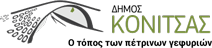 ΑΝΑΚΟΙΝΩΣΗΚατά τη διάρκεια της εμποροπανήγυρης στο Δήμο Κόνιτσας από 20 έως 26 Σεπτεμβρίου 2023 και για την καλύτερη εξυπηρέτηση των πολιτών, τα δρομολόγια του υπεραστικού ΚΤΕΛ θα πραγματοποιηθούν ως εξής:ΤΕΤΑΡΤΗ 20/9/2023: Αναχώρηση Ώρα 07:45π.μ. από Μολυβδοσκέπαστη, Αηδονοχώρι, Μελισσόπετρα, Καλόβρυση, Μέρτζιανη, Αετόπετρα, Μάζι, Ηλιόρραχη, Καβάσιλα.Επιστροφή: Ώρα 14:15μ.μ. από Κόνιτσα Αναχώρηση Ώρα 10:15π.μ. από Λαγκάδα, Καστανέα. Επιστροφή Ώρα 15:15 μ.μ από Κόνιτσα.ΠΕΜΠΤΗ 21/9/2023 :Αναχώρηση Ώρα 07:30π.μ.  από Πληκάτι, Γοργοπόταμο,  Χιονιάδες,   Ασημοχώρι, Οξυά, Βούρμπιανη, Πυρσόγιαννη.Επιστροφή: Ώρα 14:15 από Κόνιτσα. ΠΑΡΑΣΚΕΥΗ  22/9/2023:Αναχώρηση  Ώρα  07:15 π.μ. από Αετομηλίτσα, Δροσοπηγή, Πλαγιά, Κεφαλοχώρι, Θεοτόκο.Επιστροφή 14:15 μ.μ.  από Κόνιτσα. ΣΑΒΒΑΤΟ  23/9/2023:Αναχώρηση Ώρα 8:00 π.μ. από Δίστρατο, Άρματα, Πάδες, Παλαιοσέλλι, Ελεύθερο, Πηγή.Επιστροφή Ώρα 14:30μ.μ. από Κόνιτσα. ΚΥΡΙΑΚΉ  24/9/2023:Αναχώρηση  Ώρα  08:00π.μ. από Φούρκα, Αγία Παρασκευή, Πουρνιά,Επιστροφή 14:30  από Κόνιτσα. ΔΕΥΤΕΡΑ  25/9/2023 Αναχώρηση  Ώρα  07:15 π.μ. από Πύργο, Μόλιστα, Μοναστήρι, Γανναδιό, Νικάνορα. Επιστροφή Ώρα 14:15 μ.μ.  από Κόνιτσα. Αναχώρηση Ώρα  10:00 π.μ. από Αμάραντο, Αγία Βαρβάρα, Εξοχή, Πυξαριά.Επιστροφή Ώρα 14:15 μ.μ.  από Κόνιτσα. Από το Γραφείο Δημάρχου 